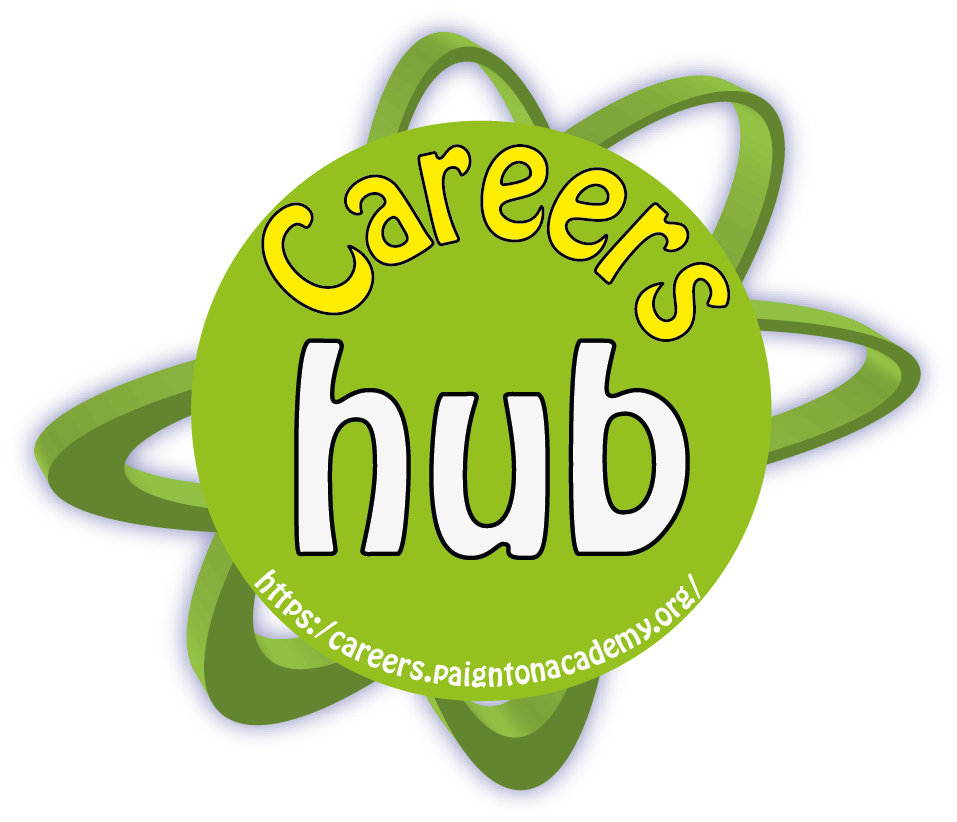 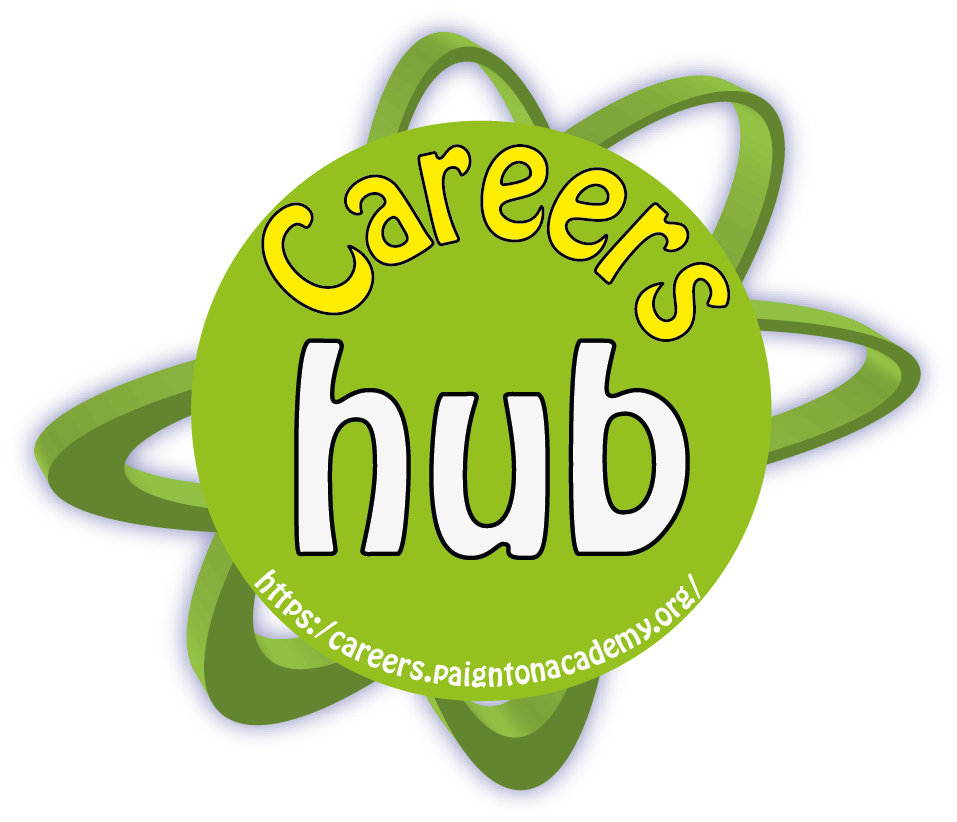 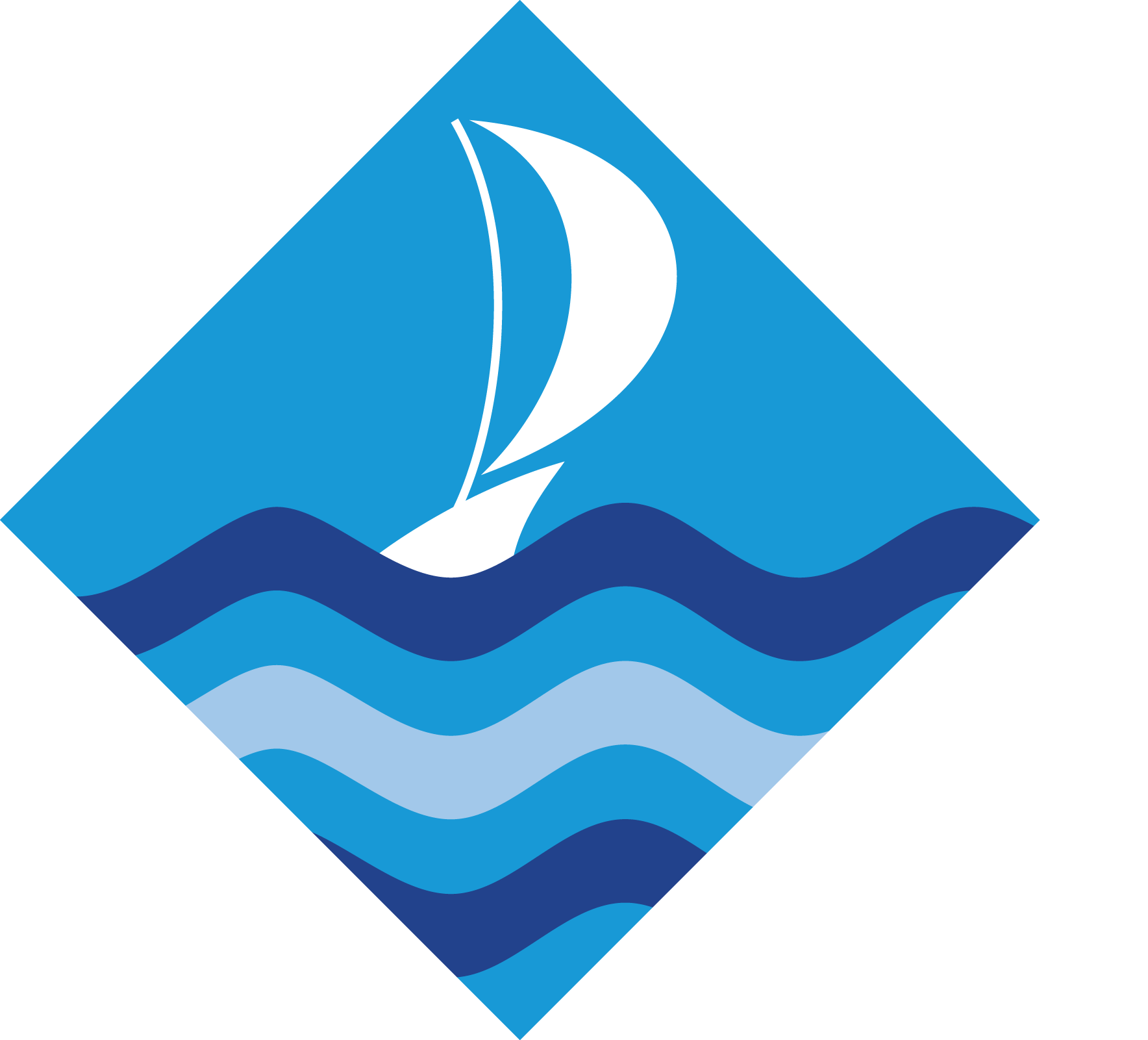 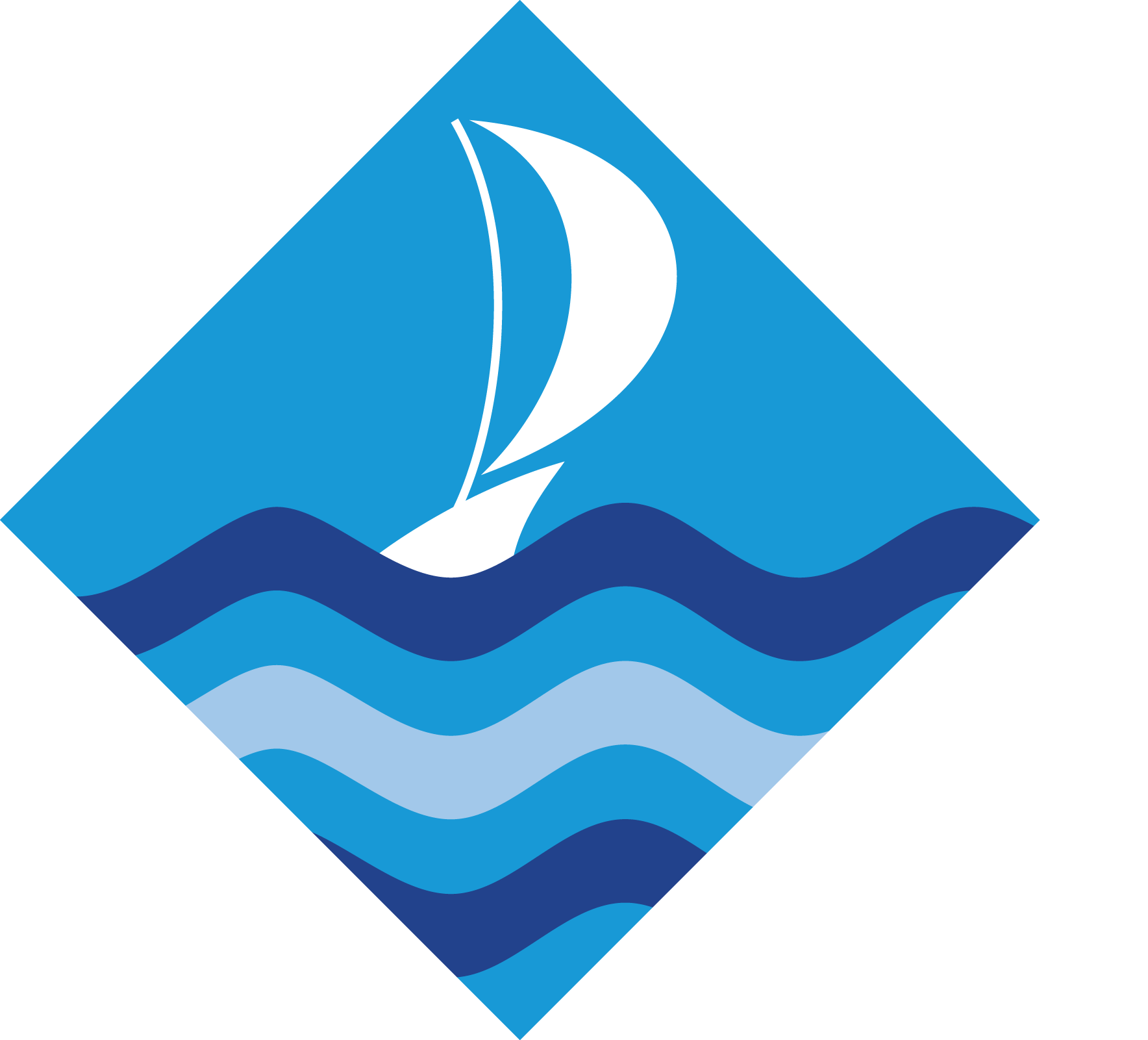 Autumn Term 2019Autumn Term 2019Autumn Term 2019Autumn Term 2019Autumn Term 2019Autumn Term 2019Autumn Term 2019Autumn Term 2019YEAR 7YEAR 8YEAR 9YEAR 10YEAR 11YEAR 11YEAR 11ALLCareers Hub AssemblyAspirations SurveyCareers Hub AssemblyAspirations SurveyFast Tomato WorkshopsParents’ EveningAppointmentsIGD WorkshopCareers activity day Royal Marines Workshop Careers Hub AssemblyAspirations SurveyYear 10 Raising Aspirations Evening.Parents’ EveningCareers Hub AssemblyAspirations SurveyWork Experience Health & Safety Assembly NCS Tutor Group DiscussionsWork Experience 1-1 careers appointments with CSW AdviserParents’ EveningNCS Non Engagement in Work experience workshopFuture intentions Assembly Apprenticeship Assembly PSHE LessonsCareers Hub Assembly A Level Alumni WorkshopAspirations SurveyWork Experience Health & Safety Assembly NCS Tutor Group DiscussionsWork Experience 1-1 careers appointments with CSW AdviserParents’ EveningNCS Non Engagement in Work experience workshopFuture intentions Assembly Apprenticeship Assembly PSHE LessonsCareers Hub Assembly A Level Alumni WorkshopAspirations SurveyWork Experience Health & Safety Assembly NCS Tutor Group DiscussionsWork Experience 1-1 careers appointments with CSW AdviserParents’ EveningNCS Non Engagement in Work experience workshopFuture intentions Assembly Apprenticeship Assembly PSHE LessonsCareers Hub Assembly A Level Alumni WorkshopAspirations SurveyDisplaysCareers HubAfterschool & Lunchtime drop-insEmail correspondenceAccess to computers, phone-line, literatureAwardsNational Careers Service National Award 2016 Investor in Careers Award 2019-2020 Projects Next Steps SW programme memberMember of Heart of South West Careers HubInspiring Futures (SEN Work Experience) Programme NCS School Coordinator Programme memberSpring Term 2020Spring Term 2020Spring Term 2020Spring Term 2020Spring Term 2020Spring Term 2020Spring Term 2020Spring Term 2020YEAR 7YEAR 8YEAR 9YEAR 10YEAR 10YEAR 11ALLALLCareers Advice available at Parents evening Parents’ Evening. Options Q & A drop-in for Parents and PupilsOptions/ Careers AssemblyLAC 1-1 Careers AppointmentsOptions Lunch time drop-inPSHE LessonsOptions EveningOption Choices Lunchtime drop-insOptions AssemblyLAC 1-1 CareersPSHE LessonsUniversity Residential Activity LaunchedWork Experience Application AssemblyFuture Options Assembly University Residential Activity LaunchedWork Experience Application AssemblyFuture Options Assembly Year 11 Missing Destinations Careers Appointments (NEET Potentials) College Application Lunchtime drop-ins. National Citizens Service PresentationDisplaysCareers HubAfterschool & Lunchtime drop-insEmail correspondenceAccess to computers, phone-line, literatureAwardsNational Careers Service National Award 2016 Investor in Careers Award 2019-2020 Projects Next Steps SW programme memberMember of Heart of South West Careers HubInspiring Futures (SEN Work Experience) Programme NCS School Coordinator Programme memberDisplaysCareers HubAfterschool & Lunchtime drop-insEmail correspondenceAccess to computers, phone-line, literatureAwardsNational Careers Service National Award 2016 Investor in Careers Award 2019-2020 Projects Next Steps SW programme memberMember of Heart of South West Careers HubInspiring Futures (SEN Work Experience) Programme NCS School Coordinator Programme memberSummer Term 2020Summer Term 2020Summer Term 2020Summer Term 2020Summer Term 2020Summer Term 2020YEAR 7YEAR 8YEAR 9YEAR 10YEAR 11ALLKidzania Trip PSHE Lessons.Alumni Assembly Apprenticeship AssemblyHE Assembly RAF Activity & PresentationLAC 1-1 Careers AppointmentsArmed Forces PresentationSecuring a Work Experience AssemblyPSHE LessonsArmy Residential WeekFE Taster day DisplaysCareers HubAfterschool & Lunchtime drop-insEmail correspondenceAccess to computers, phone-line, literatureAwardsNational Careers Service National Award 2016 Investor in Careers Award 2019-2020 Projects Next Steps SW programme memberMember of Heart of South West Careers HubInspiring Futures (SEN Work Experience) Programme NCS School Coordinator Programme memberAll Year Round ActivitiesAll Year Round ActivitiesAll Year Round ActivitiesAll Year Round ActivitiesAll Year Round ActivitiesAll Year Round ActivitiesYEAR 7YEAR 8YEAR 9YEAR 10YEAR 11ALL1-1 guidance appointments – Year Team/ Parent/ carer / Teacher referrals. Form time careers/ option choices questions on a postcard activity.Subject based visits/ activities universities/ businesses/ Armed Forces.1-1 guidance appointments – Year Team/ Parent/ carer / Teacher referrals. Form time careers/ option choices questions on a postcard activity.Subject based visits/ activities universities/ businesses/ Armed Forces.1-1 guidance appointments – Year Team/ Parent/ carer / Teacher referrals. Form time careers/ option choices questions on a postcard activity.1-1 guidance appointments – Year Team/ Parent/ carer / Teacher referrals. Subject based visits/ activities universities/ businesses/ Armed Forces.Form time careers/ option choices questions on a postcard activity.1-1 guidance appointments – Year Team/ Parent/ carer / Teacher referrals. Subject based visits/ activities universities/ businesses/ Armed Forces.Form time careers/ option choices questions on a postcard activity.Careers Lunchtime drop-ins.DisplaysCareers HubAfterschool & Lunchtime drop-insEmail correspondenceAccess to computers, phone-line, literatureAwardsNational Careers Service National Award 2016 Investor in Careers Award 2019-2020 Projects Next Steps SW programme memberMember of Heart of South West Careers HubInspiring Futures (SEN Work Experience) Programme NCS School Coordinator Programme member